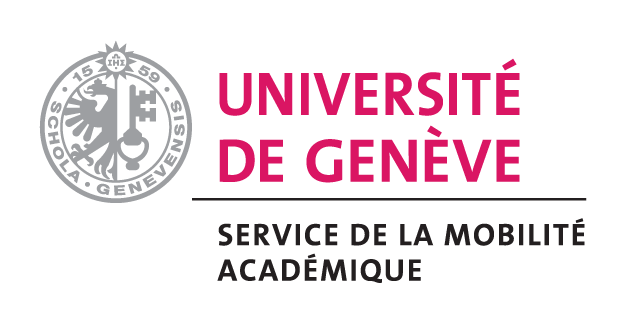 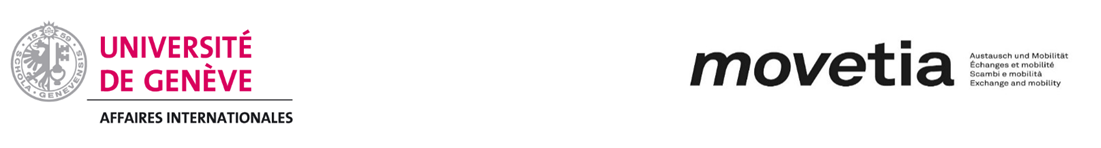 Swiss-European Mobility Programme – Staff Mobility for Teaching AssignmentsFinal reportPersonal details First and last name:	Sex: 	M  	F  	Other  	I prefer not to indicate Nationality: 	E-mail:	Academic field/area of work: Details of the mobility periodHome institution: 	City, country: 	Host institution: City, country: Level of teaching:  Bachelors   Masters	 Postgraduate	  Tertiary level professional education   Multiple	Duration of teaching (hours taught): Dates of mobility period abroad (excluding travelling days) (dd/mm/yyyy): from  to  Organisation and implementation of the mobility periodMention features such as: Preliminary contacts with the host institution (with whom, why was it chosen, and how? Does the department concerned already have cooperation activities? etc.).Preparation of the teaching period abroad (linguistic preparation, production of teaching material, etc.).What means of transport did you use to travel to the host institution? (If more than one: the one that was used for most of the journey) Plane 	 Train 	 Car / bus	 Other (please specify):  Content of the mobility periodMention features such as: Course typology and didactic methodology (lecture, seminar, workshop, etc.).Details regarding the level of integration of the teaching abroad (co-teaching, involvement of more courses, etc.).Other activities developed/implemented in the host institution (e.g. monitoring of home mobility students, participation in test/exams, preparation of other cooperation activities/research, etc.). Impact for future co-operation.Evaluation of the mobility periodWere the expected results defined in the teaching assignment (Mobility Agreement) met?Yes 	No Did you get additional results?Yes 	No If yes, please specify: Remarks on positive elements and/or difficulties encountered:Please evaluate the quality of the mobility period: Scale from 1 (poor/negative) to 5 (excellent)Evaluation of the academic outcome of the mobility:1 	2 	3 	4 	5 Evaluation of social/cultural benefits of the mobility:1 	2 	3 	4 	5 Overall evaluation of your mobility:1 	2 	3 	4 	5 Place, Date:  , Signature: 